Comune di Aradeo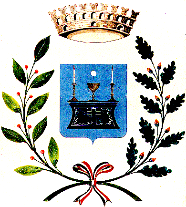 (cap. 73040) Provincia di Lecce   Tel.  0836552583 - Fax 0836554008C.F.: 80008030753                                             P.IVA: 01174870756COMUNE DI ARADEOPEC   protocollo.comune.aradeo@pec.rupar.puglia.it AREA 1 – UFFICIO SERVIZI SOCIALI Oggetto: RICHIESTA BUONI SPESA – EMERGENZA COVID-19 Il/la sottoscritta______________________________ Nato/a a_____________________________ il __________________________Residente a ______________________________ alla via____________________________n._____ C.F. ________________________________            n. telefono ________________________  mail: _________________________________________CHIEDEper il proprio nucleo familiare un contributo economico straordinario – emergenza Coronavirus – da utilizzare per: Generi Alimenti e prodotti di prima necessità presso esercenti commerciali contenuti nell’elenco pubblicato nel proprio sito Istituzionale  DICHIARAPer ogni componente del nucleo familiare[  ] non aver usufruito di altre forme di contributi [  ] di essere assegnatari di sostegno pubblico ( RDC, RED e altri) di importo pari a ____________[  ] di essere percettori di ammortizzatori sociali o di averne fatto richiesta ivi compresi quelli pervisti dal decreto del 17/03/2020    [  ]  reddito percepito nel mese di marzo 2020___________________DICHIARA, INOLTRE,Che il proprio nucleo familiare è compostaChe attualmente la situazione familiare non permette di  far fronte agli acquisti di prima necessità in quanto la situazione lavorativa del nucleo è la seguente: ………………………………………………………………………………………………………………………………………………………………………………………………………………………………………………………………………………………………………………………………DICHIARA• che le informazioni riportate nella presente istanza, comprensive degli allegati, corrispondono al vero e sono accertabili ai sensi dell’art. 43 del DPR 28 dicembre 2000, n. 445 ovvero documentabili su richiesta dell’Amministrazioni Comunale; • di essere consapevole della decadenza dai benefici e delle sanzioni penali previste in caso di dichiarazione non veritiera, di formazione e di uso di atti falsi ai sensi degli artt. 75 e 76 del DPR 28 dicembre 2000, n. 445;Informativa Privacy• di essere informato che ai sensi dell’art. 13 del D. Lgs. 30.06.2003, n. 196, ed in relazione ai Suoi dati che formeranno oggetto di trattamento, il titolare del trattamento è il Comune di Aradeo; il responsabile del trattamento è il Responsabile dei Servizi Sociali; il trattamento è indispensabile per l’accesso al servizio, è realizzato con l’ausilio di mezzi elettronici o comunque automatizzati ed è svolto da personale dell’Ente pubblico attuatore dell’intervento. I dati acquisiti possono essere fatti oggetto di comunicazione nei casi e nei modi previsti dal D. Lgs. 196/2003Si riserva di produrre, laddove il sottoscritto fosse chiamato a svolgere le attività di servizio civico, apposita certificazione medica attestante l’idoneità allo svolgimento dell’attività lavorativa. Aradeo______________________________Firma _________________________________Allegare copia Documento Identità ValidoCognome e nomeLuogo di nascitaData di nascitaSituazione occupazionaleRelazione con il dichiaranteRichiedente